Napiši naslov: ŠTIRIKOTNIKIPrepiši okvirček: ŠTIRIKOTNIKIPreriši štirikotnik pod okvirčkom ŠTIRIKOTNIKI, ga ustrezno označi in prepiši pomene oznak, ki so predstavljeni na desni strani risbe.V zvezek si preriši spodnji miselni vzorec o štirikotnikih. Po želji si lahko ogledaš tudi video na povezavi https://astra.si/stirikotniki-uvod/ .Vaja: 	-     učbenik na strani 140/1.Samostojni delovni zvezek 4. del.    Str. 67/1., 2.,  str. 68/3., 4.     V zvezek preriši spodnjo križanko in jo izpolni.Točke A, B, C, D so _______   štirikotnika.Štirikotnik z enim parom vzporednih stranic.Paralelogram s pravimi koti in dvema paroma skladnih stranic.Štirikotnik z dvema paroma vzporednih stranic.Daljice AB, BC, CD, DA so ________  štirikotnika.Paralelogram s pravimi koti in skladnimi stranicami.Paralelogram s skladnimi stranicami.Štirikotnik z dvema paroma skladnih stranic.Stranici a in c sta ____________ .Daljica BD je ____________ . so  ___________ štirikotnika.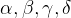 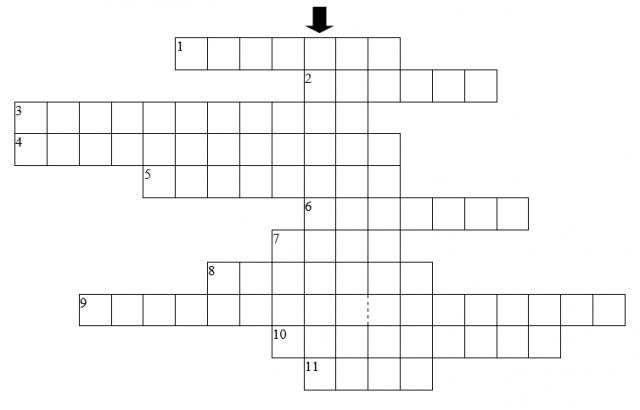 